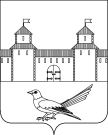 от  31.01.2017 № 204-пО закреплении образовательных организаций, реализующих основные образовательные программы за конкретными территориями муниципального образования Сорочинский городской  округ Оренбургской области 	В целях обеспечения исполнения Федерального закона от 29.12.2012 № 273-ФЗ «Об образовании в Российской Федерации» в части организации предоставления  общедоступного и бесплатного дошкольного, начального общего, основного общего, среднего общего образования по основным общеобразовательным программам, защиты прав и законных интересов обучающихся и их родителей (законных представителей), в соответствии с Федеральным законом от 24.06.1999 № 120-ФЗ «Об основах системы профилактики безнадзорности и правонарушений несовершеннолетних», приказом Министерства образования и науки РФ от 22.01.2014 № 32 «Об утверждении порядка приема граждан на обучение по образовательным программам начального общего, основного общего и среднего общего образования», приказом Министерства образования и науки Российской Федерации от 8 апреля 2014 г. № 293 «Об утверждении Порядка приёма на обучение по образовательным программам дошкольного образования», распоряжением главы администрации  Оренбургской области  от 09.08.2000 г.  №905-р «О порядке учета детей школьного возраста», руководствуясь статьями  32, 35, 40 Устава муниципального образования Сорочинский городской округ  Оренбургской области, администрация Сорочинского городского округа Оренбургской области постановляет:1. Закрепить с целью учета детей, подлежащих обучению по образовательным программам дошкольного, начального общего, основного общего и среднего общего образования образовательные организации за конкретными территориями муниципального образования Сорочинский городской округ Оренбургской области согласно приложению.         2. Контроль за исполнением настоящего постановления возложить на начальника Управления образования  администрации Сорочинского городского округа Фёдорову Татьяну Валерьевну.         3. Постановление вступает в силу со дня подписания и подлежит официальному опубликованию, распространяет свое действие сроком до 1февраля 2018 года.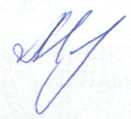 Глава муниципального образованияСорочинский городской округ                                                               Т.П. МелентьеваРазослано: в дело, в Управление образования, в образовательные организации, прокуратуре, Кузнецову В.Г.                                                                      Приложение № 1к постановлению администрацииСорочинского городского округа                                                                                            От 31.01.2017 № 204-п                  Перечень образовательных организаций,закрепленных с целью учета детей, подлежащих обучению по образовательным программам дошкольного, начального общего, основного общего и среднего общего образования за конкретными территориями муниципального образования Сорочинский городской округ Оренбургской области Администрация Сорочинского городского округа Оренбургской областиП О С Т А Н О В Л Е Н И Е № п/пОУТерритория учета1МБОУ «СОШ № 1»   г.Сорочинск:  дома от улицы Партизанской  (нечетная сторона) до разъезда 1352, от железной дороги до реки Самара2МАОУ «СОШ № 3» имени Героя Советского Союза И.А. Акимова  г.Сорочинск:  дома от улицы Бугульминская (нечетная сторона) до улицы Махмудова, включая микрорайон Озерки, от железной дороги до реки Самара, 3МБОУ «СОШ № 4»  г.Сорочинск:  дома от железной дороги по ул.Котовского, ул. Строительная , ул. Фурманова,  ул. Зуйкова, ул. Крестьянская, ул. Нефтяников, ул. Сидоровнина, ул. Кооперативная, ул. Пугачева, ул.Светлая,  ул. Лавкова, ул.Крылова, ул.Ворошилова,  ул.  8- Марта, исключая  дома с 21- до 33,проспект Парковый, дома 2-го микрорайона, кроме дома №5, №9)4МБОУ «СОШ №5 им.А.Н.Лавкова»г.Сорочинск: дома по ул. 8 Марта от д.21-до д.33, ул.Молодежная, пер.Новый ул.Днепровской дивизии, пер. Восточный,  ул. Мира, ул.Победы, ул.М.Горького, ул. Есенина, ул. Герцена,  ул. Тургенева,  ул.Аксакова,  ул. Курчатова, , ул. Кутузова, ул. Жукова, ул. Вернадского, пер. Мирный, ул. Циолковского,  ул. Достоевского, ул. Менделеева, ул. Ломоносова, ул. Вознесенского, ул. Мира, пер. Новый, ул. Маяковского, ул. Лескова, ул. Глинки, ул. Ташлинская, ул. Бронная, ул. Набокова, ул. Чайковского, ул. Плеханова, ул. Алтайская, ул. Островского, ул. Невская, ул. Полевая, ул. Солнечная, ул. Новая, ул. Суворова,  ул.Багратионова, дом операторов, д. № 5, №9 -2 микрорайона, ул.Рябиновая, Бульвар Нефтяников5МАОУ «СОШ № 7»  ГДО МАОУ «СОШ № 7»г.Сорочинск:  дома от улицы Бугульминская (четная сторона) до ул. Партизанская (четная сторона) от железной дороги до реки Самара, включая поселки 1, 2 Заречка, Зверофермаг. Сорочинск:  дома  от железной дороги до реки Самара, дома от улицы Орская  до улицы  Махмудова,  включая микрорайон Озерки6МБОУ «СОШ № 117»г.Сорочинск:  дома от железной дороги до улицы Коновалова, от жилой зоны ЖБИ до реки Маньяшка7МБОУ «Матвеевская ООШ» с.Алексеевка, пос.Медведка, с.Матвеевка8МБОУ «Романовская ООШ»     с.Романовка, с.Михайловка Первая9МБОУ «Баклановская СОШ»с.Баклановка, с.Березовка, с.Ивановка, с.Янтарное, с.Пронькино, с.Сарабкино, пос.Чесноковка,  с.Маховка10МБОУ «Бурдыгинская СОШ»с.Бурдыгино,  п.Кленовый, с.Надежденка, п.Октябрьский11МБОУ «Войковская СОШ им. О.Стуколова»п.Войковский, с.Новобелогорка, с.Покровка, п.Сборовский, с.Спасское12МБОУ «2-Михайловская СОШ»с. Михайловка Вторая, с.Ивановка Вторая, с.Каменка, с.Первокрасное, с.Малаховка13МБОУ «Гамалеевская СОШ №1»пос.Гамалеевка-114МБОУ «Гамалеевская СОШ №2»с.Гамалеевка, пос.Новопокровка, пос.Слободка, п.Рощино15МБОУ «Николаевская СОШ»с.Николаевка, п.Новый16МБОУ «Родинская СОШ»п.Родинский17МБОУ «Толкаевская СОШ»с.Толкаевка18МБОУ « Троицкая СОШ»с.Троицкое19МБОУ «Уранская СОШ»с.Уран, с.Никольское20МБОУ «Федоровская ООШ»с.Федоровка21МАДОУ «Детский сад №1»г.Сорочинск: дома поселка 1,2 Заречка, Звероферма, ул. Водокачечная, ул.Тверская, ул.Привокзальная, ул.Дзержинского, ул.Пушкина, ул.Володарского, ул.Ново- октябрьская, ул.Интернациональная, ул.Почтовая, ул.Советская, ул. Устинова, ул.Чкалова, ул. Бузулукская, ул.Московская с  дома №2 по № 66,  № 1- №107, ул. Карла Маркса дома с №1 по №140, №2 по №117, ул.Коммунистическая, ул.Чапаева с д. № 11-133, д.№1-30, ул.Чернышевского д. № 2-14, ул.Фрунзе д. №1-107, д. № 2-106, ул.Куйбышева д. №1-27, д. №2-16, ул.Красногвардейская д. №8-7, ул. Гая д.№1-7.22МБДОУ «Детский сад комбинированного вида №5»г.Сорочинск: от улицы Войкова до улицы Набережной (включая район Водстроя), от улицы Почтовая (четная сторона) до разъезда 135223МАДОУ «Детский сад комбинированного вида №7»г.Сорочинск: дома по ул. Вознесенского (нечетная сторона), ул. Маяковского, ул. Лескова, ул. Глинки, ул. Ташлинская, ул. Бронная,  бульвар Нефтяников, ул. Набокова, ул. Чайковского, ул. Плеханова, ул. Алтайская, ул. Остроухова, ул. Невская, ул. Ул. Полевая, ул. Солнечная, ул. Суворова, ул. Багратионова,  дом операторов, 2 микрорайон, ул. Новая.24МБДОУ «Детский сад комбинированного №8»г.Сорочинск: дома  ул.Днепровской дивизии; ул. Мира, ул. Есенина, ул. Герцена, ул. Горького, ул. Тургенева, ул. Лавкого,   ул. Ворошилова с 4 – 42 дом, ул. Победы, ул. Курчатова,  пр. Парковый, ул. Кутузова, ул. Жукова, ул. Вернадского, пер. Мирный, ул. Циолковского, Аксакова, ул. Достоевского, ул. Менделеева, ул. Ломоносова, ул. Вознесенского (четная сторона), ул. Мира, пер. Новый.25МБДОУ «Детский сад комбинированного №9»г.Сорочинск: дома по ул. Ворошилова,  ул. Фурманова,  8 Марта, ул. Строительная, ул. Зуйкова, ул. Крестьянская, ул. Нефтяников, ул. Сидоровнина, ул. Кооперативная,  ул. Пугачева,  Дн. Дивизии, ул. Победы, ул. Молодежная26МБДОУ «Детский сад №10»г.Сорочинск: дома от железной дороги до ул. Коновалова, от жилой зоны ЖБИ до р. Маньяшка, дома по территории Мельзавод,10, ул. Березовая, ул. Промышленная, ул. Хлебная, ул. Урановая, ул. Железнодорожная, ул. Уральская, ул. Крупская, ул. Оренбургская, ул. Матросова, ул. Мельничная, ул. Зеленая (до ЖБИ), ул. Южная, ул. Школьная, ул. Высотная.27МБДОУ «Детский сад №11»г.Сорочинск: дома по ул. Фрунзе, ул. Саратовская, ул. Луначарского, ул. Тимирязева, ул. М. Джалиля, ул. Тверская, ул. Бугульминская, ул. К. Маркса (до улицы Орской).